SESSAĞLIK ve SOSYAL HİZMET ALANINDAKADINA YÖNELİK ŞİDDET ARAŞTIRMASI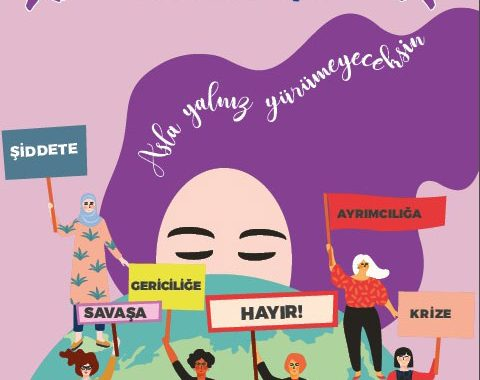 İÇİNDEKİLERARAŞTIRMA KAPSAMI VE YÖNTEMİ	1İLLERE GÖRE ANKET KATILIMI	1EĞİTİM DURUMLARINA  GÖRE ANKET KATILIMI	2YAŞ GRUPLARINA GÖRE ANKET KATILIMI	2MEDENİ DURUMLARINA GÖRE ANKET KATILIMI	2UNVAN GRUPLARINA GÖRE ANKET KATILIMI	2I.	GİRİŞ	3II.	İŞYERİNDE PSİKOLOJİK ŞİDDET	6Ankete Katılanların Psikolojik Şiddete Maruz Kalma Durumu	6Maruz Kalınan Psikolojik Şiddet Türleri	6Psikolojik Şiddet Uygulayıcıları	7Psikolojik Şiddete Maruz Kalanların Eğitim Durumların Göre Dağılımı	7Psikolojik Şiddete Maruz Kalanların Yaş Grupları Dağılımı	8Psikolojik Şiddete Maruz Kalanların Medeni Durumu	8Psikolojik Şiddete Maruz Kalanların Unvanlarına  Göre Dağılımı	9III.	İŞYERİNDE MOBİNG	10Ankete Katılanların Mobinge Yönelik Algısı	10Mobing Durumunda Ne Yapılacağı Biliniyor mu?	10Ankete Katılanların Mobinge  Maruz Kalma Durumu	10Mobing Uygulayıcıları	10Mobinge Maruz Kalanların Eğitim Durumların Göre Dağılımı	11Mobinge Maruz Kalanların Yaş Grupları Dağılımı	12Mobinge Maruz Kalanların Medeni Durumu	12Mobinge Maruz Kalanların Unvanlarına  Göre Dağılımı	13IV.	EKONOMİK ŞİDDET	14Ankete Katılanların Ekonomik Şiddete Maruz Kalma Durumları	14Ekonomik Şiddet Türleri	14Ekonomik Şiddet Uygulayıcıları	15Ekonomik Şiddete Maruz Kalanların Eğitim Durumların Göre Dağılımı	16Ekonomik Şiddete Maruz Kalanların Yaş Grupları Dağılımı	16Ekonomik Şiddete Maruz Kalanların Medeni Durumu	17Ekonomik Şiddete Maruz Kalanların Unvanlarına  Göre Dağılımı	17V.	DİJİTAL ŞİDDET	18Ankete Katılanların Dijital Şiddete Maruz Kalma Durumları	18Dijital Şiddet Türleri	18Dijital Şiddet Uygulayıcıları	19Dijital Şiddete Maruz Kalanların Eğitim Durumların Göre Dağılımı	19Dijital Şiddete Maruz Kalanların Yaş Grupları Dağılımı	20Dijital Şiddete Maruz Kalanların Medeni Durumu	20Dijital Şiddete Maruz Kalanların Unvanlarına  Göre Dağılımı	20VI.	FİZİKSEL ŞİDDET	22Ankete Katılanların Fiziksel Şiddete Maruz Kalma Durumları	22Fiziksel Şiddet Riski Devam Ediyor mu?	22Fiziksel Şiddet Uygulayıcıları	22Fiziksel Şiddete Maruz Kalanların Eğitim Durumların Göre Dağılımı	23Fiziksel Şiddete Maruz Kalanların Yaş Grupları Dağılımı	23Fiziksel Şiddete Maruz Kalanların Medeni Durumu	24Fiziksel Şiddete Maruz Kalanların Unvanlarına  Göre Dağılımı	24VII.	CİNSEL ŞİDDET	25Ankete Katılanların Cinsel Şiddete Maruz Kalma Durumları	25Cinsel Şiddet Riski Devam Ediyor mu?	25Cinsel Şiddet Uygulayıcıları	25Cinsel Şiddete Maruz Kalanlar Ne Yaptı	26Cinsel Şiddet Faili Gereken Cezayı Aldı mı?	26Cinsel Şiddet Sonrası Herhangi Bir Tıbbi Veya Psikolojik Destek Alma Durumu	27Kadın Haklarının Farkındalığı	27Cinsel Şiddete Maruz Kaldığınızda Nereye Başvurursunuz?	27Cinsel Şiddete Maruz Kalanların Eğitim Durumların Göre Dağılımı	28Cinsel Şiddete Maruz Kalanların Yaş Grupları Dağılımı	28Cinsel Şiddete Maruz Kalanların Medeni Durumu	28Cinsel Şiddete Maruz Kalanların Unvanlarına  Göre Dağılımı	29ARAŞTIRMA KAPSAMI VE YÖNTEMİAraştırma, Türkiye genelinde 52  ilden, sağlık ve sosyal  hizmet alanında çalışan sağlık emekçilerine 10-22 Kasım 2020 tarihleri arasında web tabanlı uygulanmıştır. Araştırmaya katılan 617’si kadın 663 kişinin yanıtları esas alınarak aşağıdaki değerlendirme raporu hazırlanmıştır. Erkeklerin araştırmaya katılımı değerlendirme ve kıyas yapabilecek düzeyde değildir ancak katılım gösteren erkeklerin de görüş ve değerlendirmeleri rapora yansıtılmıştır. İLLERE GÖRE ANKET KATILIMIEĞİTİM DURUMLARINA  GÖRE ANKET KATILIMIYAŞ GRUPLARINA GÖRE ANKET KATILIMI
MEDENİ DURUMLARINA GÖRE ANKET KATILIMIUNVAN GRUPLARINA GÖRE ANKET KATILIMIGİRİŞAraştırmamıza katılan 663 kişinin 617’si kadındır. Araştırmaya katılan kadınların yüzde 81’i psikolojik, yüzde 37’si ekonomik, yüzde 43’ü fiziksel ve yüzde 26’sı cinsel şiddete maruz kaldığını belirtmiştir. Şiddetin dışında, işkolumuzda çalışan kadın emekçilerin yüzde 80’i mobinge ve yüzde 35’i ise dijital şiddete maruz bırakıldığını ifade etmiştir. Kadınlarda Şiddete Maruz Kalma OranlarıEğitim Durumlarına Göre Kadınlarda Şiddete Maruz Kalma OranlarıYaş Gruplarına Göre Kadınlarda Şiddete Maruz Kalma OranlarıMedeni Durumlarına Göre Kadınlarda Şiddete Maruz Kalma OranlarıİŞYERİNDE PSİKOLOJİK ŞİDDET Ankete Katılanların Psikolojik Şiddete Maruz Kalma DurumuAraştırmaya katılan 502  kadın İşyerinde psikolojik şiddete maruz kaldığını ifade etmiş olup maruz kalınan psikolojik şiddet türleri aşağıdaki şekillerde ifade edilmiştir. Maruz Kalınan Psikolojik Şiddet Türleri Kadınlara yönelik şiddet türleri içerisinde yüzde 56 ile hakaret ve sözlü taciz en çok maruz kalınan şiddet türü olarak ifade edilmiştir. Psikolojik şiddet türleri çoklu şekillerde aynı anda yaşandığı için aşağıdaki grafikte toplam yüzde yüzü geçmektedir. Katılımcılar birden fazla seçeneği işaretlemiştir. Psikolojik Şiddet Uygulayıcıları Kadın katılımcıların yüzde 68’i yöneticilerin psikolojik şiddetine maruz kaldığını ifade etmiştir. Psikolojik şiddete maruz kaldığını ifade edenlerin eğitim dağılımı aşağıdaki tabloda raporlanmıştır. Psikolojik Şiddete Maruz Kalanların Eğitim Durumların Göre DağılımıPsikolojik Şiddete Maruz Kalanların Yaş Grupları DağılımıPsikolojik Şiddete Maruz Kalanların Medeni DurumuPsikolojik Şiddete Maruz Kalanların Unvanlarına  Göre DağılımıİŞYERİNDE MOBİNG Ankete Katılanların Mobinge Yönelik AlgısıAraştırmaya katılım gösteren kadınların yüzde 74’ü mobing durumunda ne yapılacağını bildiğini ifade etmiştir. Mobing Durumunda Ne Yapılacağı Biliniyor mu?Kadın katılımcıların yüzde 80’i meslek hayatında mobinge maruz kaldığını ifade etmiştir. Ankete Katılanların Mobinge  Maruz Kalma DurumuMobing Uygulayıcıları Katılımcılar Mobing uygulayıcıları olarak en çok (% 80) yöneticileri ifade etmiştir. Mobinge Maruz Kalanların Eğitim Durumların Göre DağılımıMobinge Maruz Kalanların Yaş Grupları DağılımıMobinge Maruz Kalanların Medeni DurumuMobinge Maruz Kalanların Unvanlarına  Göre DağılımıEKONOMİK ŞİDDETAnkete Katılanların Ekonomik Şiddete Maruz Kalma DurumlarıKadın katılımcıların yüzde 37’si ekonomik şiddete maruz kaldığını ifade etmiştir. Kadın katılımcılar ekonomik şiddet olarak “Maaşımı ihtiyaçlarım doğrultusunda harcamama müdahale edildi” seçeneği ifade edilmiştir.
Ekonomik Şiddet Türleri 
Ekonomik Şiddet Uygulayıcıları Ekonomik şiddet uygulayıcıları içerisinde en çok yöneticiler ve eşim seçenekleri ifade edilmiştir. 
Ekonomik Şiddete Maruz Kalanların Eğitim Durumların Göre DağılımıEkonomik Şiddete Maruz Kalanların Yaş Grupları Dağılımı
Ekonomik Şiddete Maruz Kalanların Medeni Durumu
Ekonomik Şiddete Maruz Kalanların Unvanlarına  Göre DağılımıDİJİTAL ŞİDDET
Ankete Katılanların Dijital Şiddete Maruz Kalma DurumlarıKadın katılımcıların yüzde 35’i dijital şiddete maruz kaldığını ifade etmiştir.Dijital Şiddet Türleri Dijital şiddete maruz kaldığını ifade eden kadınların dijital şiddet olarak ifade ettikleri başlıklar içerisinde en çok “rahatsız edici takip ve sohbet” seçeneği işaretlenmiştir. Dijital Şiddet Uygulayıcıları Diğer şiddet türlerinden farklı olarak dijital şiddet daha çok tanınmayan kişilerce kadınlara uygulanmaktadır. 
Dijital Şiddete Maruz Kalanların Eğitim Durumların Göre DağılımıDijital Şiddete Maruz Kalanların Yaş Grupları Dağılımı
Dijital Şiddete Maruz Kalanların Medeni Durumu
Dijital Şiddete Maruz Kalanların Unvanlarına  Göre DağılımıFİZİKSEL ŞİDDETAnkete Katılanların Fiziksel Şiddete Maruz Kalma DurumlarıKadın katılımcıların yüzde 43’ü fiziksel şiddete maruz kaldığını ifade etmiştir. Bu kadınların yüzde 13’ü hala şiddet riskinin devam ettiğini ifade etmiştir.Fiziksel Şiddet Riski Devam Ediyor mu?
Fiziksel Şiddet Uygulayıcıları Fiziksel şiddet uygulayıcısı olarak Eş/Birlikte yaşanılan kişi, Baba, Anne, Kardeş gibi seçenekler en çok ifade edilenlerdir. 
Fiziksel Şiddete Maruz Kalanların Eğitim Durumların Göre DağılımıFiziksel Şiddete Maruz Kalanların Yaş Grupları DağılımıFiziksel Şiddete Maruz Kalanların Medeni Durumu
Fiziksel Şiddete Maruz Kalanların Unvanlarına  Göre DağılımıCİNSEL ŞİDDET
Ankete Katılanların Cinsel Şiddete Maruz Kalma DurumlarıKadın katılımcıların yüzde 26’sı cinsel şiddete maruz kaldığını ifade etmiştir. Bu katılımcıların yüzde 7’si bu şiddet riskinin halen devam ettiğini ifade etmiştir. Cinsel Şiddet Riski Devam Ediyor mu?Cinsel Şiddet Uygulayıcıları Cinsel şiddet uygulayıcıları olarak kadınlar tarafından en çok ifade edilen seçenek “Erkek arkadaşım/Sevgilim/Eşim” seçeneğidir. 
Cinsel Şiddete Maruz Kalanlar Ne Yaptı Cinsel şiddete maruz kalan kadınların yüzde 61 oranında “Hiç birşey Yapamadım” seçeneği işaretlediği araştırmamızda bu durumdaki kadınların çoğunlukla sessiz kalmak zorunda kaldığını göstermektedir. Birçok kadının cinsel şiddete maruz kalmasına rağmen resmi yollara başvurmadığı görülmektedir. Faillerin cezasız kalmasına yol açan bu durum aşağıdaki tabloya da yansımıştır. Cinsel Şiddet Faili Gereken Cezayı Aldı mı?Cinsel Şiddet Sonrası Herhangi Bir Tıbbi Veya Psikolojik Destek Alma Durumu
Kadın Haklarının Farkındalığı Cinsel Şiddete Maruz Kaldığınızda Nereye Başvurursunuz?Cinsel Şiddete Maruz Kalanların Eğitim Durumların Göre DağılımıCinsel Şiddete Maruz Kalanların Yaş Grupları Dağılımı
Cinsel Şiddete Maruz Kalanların Medeni DurumuCinsel Şiddete Maruz Kalanların Unvanlarına  Göre DağılımıİllerErkekKadınGenel ToplamAdana33235Afyon11Ağrı11Amasya54247Ankara23133Antalya1111Artvin66Aydın99Balıkesir2810Batman178Bolu22Bursa178Çanakkale1313Çorum5611Denizli33Dersim156Diyarbakır78491Düzce11Edirne55Elazığ1111Eskişehir21012Gaziantep33Giresun11Hatay11617Isparta11İstanbul4040İzmir24345Kayseri123Kırıkkale11516Kırklareli1818Kilis11Kocaeli52126Konya11Kütahya11Malatya123Manisa66Maraş22Mardin5252Mersin13839Muğla55Ordu112Samsun55Sinop11Sivas11Şırnak77Tokat22Trabzon2911Urfa33Van33Yalova22Zonguldak2222Genel Toplam46617663Eğitim DüzeyiErkekErkekKadınKadınGenel ToplamGenel ToplamKadın OranıDoktora715%193%264%73%Master12%467%477%98%Lisans3065%43370%46370%94%Ön lisans613%9415%10015%94%Lise veya dengi12%224%233%96%Lise altı12%30%41%75%Genel Toplam46100%617100%663100%93%Yaş GruplarıErkekErkekKadınKadınGenel ToplamGenel ToplamKadın Oranı20-30 Arası49%13522%13921%97%31-40 Arası1737%17028%18728%91%41-50 Arası1226%24740%25939%95%51-60 Arası1328%6511%7812%83%Genel Toplam46100%617100%663100%93%Medeni DurumErkekErkekKadınKadınGenel ToplamGenel ToplamKadın OranıBekar1226%22136%23335%95%Boşanmış0%274%274%100%Evli3474%36960%40361%92%Genel Toplam46100%617100%663100%93%UnvanErkekErkekKadınKadınGenel ToplamGenel ToplamKadın OranıHemşire715%28847%29544%98%Doktor817%5910%6710%88%Tekniker-Teknisyen1124%569%6710%84%Ebe0%6110%619%100%Psikolog-Sosyal Çalışmacı-SHU-Sosyolog24%406%426%95%Sağlık Memuru1124%264%376%70%Diğer613%305%365%83%Öğretmen0%305%305%100%İdari Personel12%274%284%96%Genel Toplam46100%617100%663100%93%Şiddet TürüYanıtlarErkekKadınToplamErkekKadınToplamPsikolojikMaruz Kaldım Diyenler3650253878%81%81%PsikolojikMaruz Kalmadım Diyenler1010911922%18%18%PsikolojikYanıt Vermeyenler0660%1%1%MobingMaruz Kaldım Diyenler2849252061%80%78%MobingFikrim Yok Diyenler6182413%3%4%MobingMaruz Kalmadım Diyenler1210211426%17%17%MobingYanıt Vermeyenler0550%1%1%EkonomikMaruz Kaldım Diyenler1922724641%37%37%EkonomikMaruz Kalmadım Diyenler2333736050%55%54%EkonomikYanıt Vermeyenler0770%1%1%DijitalMaruz Kaldım Diyenler1121822924%35%35%DijitalMaruz Kalmadım Diyenler3539442976%64%65%DijitalYanıt Vermeyenler0550%1%1%FizikselMaruz Kaldım Diyenler2126528646%43%43%FizikselMaruz Kalmadım Diyenler2533836354%55%55%FizikselYanıt Vermeyenler014140%2%2%CinselMaruz Kaldım Diyenler516216711%26%25%CinselMaruz Kalmadım Diyenler4144548689%72%73%CinselYanıt Vermeyenler10100%2%2%Genel Toplam46617663100%100%100%SayıOran (1)Oran (2)“İşyerinde psikolojik şiddete maruz kaldım” diyenler53881%100%Erkek365%7%Kadın50276%93%Meslek yaşamım boyunca 1 kere bile psikolojik şiddete maruz kalmadım 11918%100%Erkek102%8%Kadın10916%92%Yanıt vermeyenler61%100%Kadın61%100%Genel Toplam663100%Psikolojik Şiddet TürüErkekErkekKadınKadınGenel ToplamGenel ToplamHaksız yere suçlanma- Haksız soruşturma geçirme1233%17936%19136%Tehdit ve Korkutma2158%26052%28152%Hakaret-Sözlü taciz1131%27956%29054%Çalışma arkadaşlarının yanında küçük düşürülme1131%20641%21740%Diğer13%286%295%Genel Toplam36100%502100%538100%ErkekErkekKadınKadınGenel ToplamGenel ToplamYöneticilerim2467%34068%36468%İş arkadaşlarım822%15731%16531%Kamu Hizmeti Sunduğum Kişiler1644%26853%28453%Genel Toplam36100%502100%538100%SayıOran (1)Oran (2)Erkek367%100%Doktora71%19%Lisans234%64%Master10%3%Önlisans51%14%Kadın50293%100%Doktora163%3%Lisans35766%71%Lise veya dengi183%4%Master367%7%Önlisans7514%15%Genel Toplam538100%SayıOran (1)Oran (2)Erkek367%100%20-30 Arası41%11%31-40 Arası153%42%41-50 Arası81%22%51-60 Arası92%25%Kadın50293%100%20-30 Arası11922%24%31-40 Arası13225%26%41-50 Arası19436%39%51-60 Arası5711%11%Genel Toplam538100%SayıOran (1)Oran (2)Erkek367%100%Bekar112%31%Evli255%69%Kadın50293%100%    Bekar18534%37%Boşanmış204%4%Evli29755%59%Genel Toplam538100%SayıOran (1)Oran (2)Erkek367%100%Sağlık Memuru81%22%Tekniker-Teknisyen81%22%Doktor71%19%Hemşire71%19%Diğer41%11%Psikolog-Sosyal Çalışmacı-SHU-Sosyolog10%3%İdari Personel10%3%Kadın50293%100%Hemşire24045%48%Doktor5410%11%Ebe5310%11%Tekniker-Teknisyen448%9%Psikolog-Sosyal Çalışmacı-SHU-Sosyolog336%7%Sağlık Memuru224%4%Öğretmen214%4%Diğer194%4%İdari Personel163%3%Genel Toplam538100%Mobing Hakkında Bilginiz Var Mı?SayıOran (1)Oran (2)Erkek467%100,00%Mobingin ne olduğunu biliyorum386%83%Mobing konusunda hiç bilgim yok20%4%Kısmen bilgim var ama yeterli değil61%13%Kadın61793%100,00%Mobingin ne olduğunu biliyorum55283%89%Mobing konusunda hiç bilgim yok10%0%Kısmen bilgim var ama yeterli değil619%10%Yanıt Yok31%1%Genel Toplam663100%SayıOran (1)Oran (2)Erkek467%100%Evet396%85%Hayır10%2%Fikrim Yok61%13%Kadın61793%100%   Evet45468%74%Hayır10316%17%Fikrim Yok538%9%Yanıt Yok71%1%Genel Toplam663100%Meslek Hayatı Boyunca Mobinge Maruz kalmış mı?SayıOran (1)Oran (2)Erkek467%100%Evet.284%61%Fikrim yok.61%13%Hayır.122%26%Kadın61793%100%    Evet.49274%80%Fikrim yok.183%3%Hayır.10215%17%Yanıt Yok51%1%Genel Toplam663100%ErkekErkekKadınKadınGenel ToplamGenel ToplamYöneticilerim2279%39380%41580%İş arkadaşlarım932%26955%27853%Kamu Hizmeti Sunduğum Kişiler829%14529%15329%Diğer621%194%255%Genel Toplam28100%492100%520100%SayıOran (1)Oran (2)Erkek285%100%Doktora31%11%Lisans204%71%Master10%4%Önlisans41%14%Kadın49295%100%Doktora173%3%    Lisans34566%70%Lise veya dengi163%3%Master367%7%Önlisans7815%16%Genel Toplam520100%SayıOran (1)Oran (2)Erkek285%100%20-30 Arası41%14%31-40 Arası133%46%41-50 Arası61%21%51-60 Arası51%18%Kadın49295%100%20-30 Arası11522%23%31-40 Arası13125%27%41-50 Arası19037%39%51-60 Arası5611%11%Genel Toplam520100%SayıOran (1)Oran (2)Erkek285%100%Bekar92%32%Evli194%68%Kadın49295%100%    Bekar18736%38%Boşanmış234%5%Evli28254%57%Genel Toplam520100%SayıOran (1)Oran (2)Erkek285%100%Diğer20%7%Doktor31%11%Hemşire61%21%İdari Personel10%4%Psikolog-Sosyal Çalışmacı-SHU-Sosyolog10%4%Sağlık Memuru82%29%Tekniker-Teknisyen71%25%Kadın49295%100%Diğer214%4%Doktor499%10%Ebe459%9%Hemşire23044%47%İdari Personel194%4%Öğretmen204%4%Psikolog-Sosyal Çalışmacı-SHU-Sosyolog357%7%   Sağlık Memuru245%5%Tekniker-Teknisyen499%10%Genel Toplam520100%Yaşamınız Boyunca Ekonomik Şiddete Maruz Kaldınız mı?SayıOran (1)Oran (2)Erkek467%100%Evet, Ekonomik şiddete maruz kaldım.193%41%Hayır, Ekonomik şiddete hiç maruz kalmadım.233%50%Fikrim yok.41%9%Kadın61793%100%Evet, Ekonomik şiddete maruz kaldım.22734%37%    Hayır, Ekonomik şiddete hiç maruz kalmadım.33751%55%Fikrim yok.467%7%Yanıt Yok71%1%Genel Toplam663100%ErkekErkekKadınKadınGenel ToplamGenel ToplamÇalışmama İzin Verilmedi632%2611%3213%Maaş Kartıma El Konuldu211%2712%2912%Maaşımı İhtiyaçlarım doğrultusunda  harcamama müdahale edildi.00%6830%6828%Çalışmak istemediğim halde zorla çalıştırıldım632%4219%4820%Çocuklarımın yakınlarımın ihtiyaçlarını karşılamam engellendi.00%2913%2912%Diğer526%4419%4920%Genel Toplam19100%227100%246100%ErkekErkekKadınKadınGenel ToplamGenel ToplamEşim00%6026%6024%Çocuklarım 00%00%00%Babam00%3917%3916%Annem00%146%146%Akrabalarım00%125%125%İş Arkadaşlarım211%104%125%Yöneticilerim1474%9140%10543%Diğer211%125%146%Genel Toplam19100%227100%246100%SayıOran (1)Oran (2)Erkek198%100%Doktora10%5%Lisans167%84%Lisealtı10%5%Önlisans10%5%Kadın22792%100%Doktora62%3%     Lisans16165%71%Lise veya dengi83%4%Lisealtı10%0%Master114%5%Önlisans4016%18%Genel Toplam246100%SayıOran (1)Oran (2)Erkek198%100%20-30 Arası21%11%31-40 Arası104%53%41-50 Arası31%16%51-60 Arası42%21%Kadın22792%100%20-30 Arası5221%23%31-40 Arası6225%27%41-50 Arası9237%41%51-60 Arası219%9%Genel Toplam246100%SayıOran (1)Oran (2)Erkek198%100%Bekar83%42%Evli114%58%Kadın22792%100%   Bekar8334%37%Boşanmış156%7%Evli12952%57%Genel Toplam246100%SayıOran (1)Oran (2)Erkek198%100%Diğer42%21%Doktor10%5%Hemşire52%26%İdari Personel10%5%Psikolog-Sosyal Çalışmacı-SHU-Sosyolog10%5%Sağlık Memuru42%21%Tekniker-Teknisyen31%16%Kadın22792%100%Diğer146%6%Doktor167%7%Ebe208%9%Hemşire11547%51%İdari Personel83%4%Öğretmen104%4%Psikolog-Sosyal Çalışmacı-SHU-Sosyolog94%4%Sağlık Memuru94%4%Tekniker-Teknisyen2611%11%Genel Toplam246100%Yaşamınız Boyunca Dijital Şiddete Maruz Kaldınız mı?SayıOran (1)Oran (2)Erkek467%100%Evet112%24%Hayır355%76%Kadın61793%100%   Evet21833%35%Hayır39459%64%Yanıt Yok51%1%Genel Toplam663100%ErkekErkekKadınKadınGenel ToplamGenel ToplamRahatsız Edici Takip ve Sohbet327%15672%15969%Özel Yazışmalarım ve Görüntülerimin İfşa Edilmesi00%2913%2913%Küfürlü ve Hakaret İçeren Hitaplar764%9744%10445%Sözlü, Sesli, Görüntülü Taciz19%4219%4319%Paylaşımlardan dolayı hakaret uğrama764%7333%8035%Paylaşımlardan dolayı soruşturma geçirme327%178%209%Diğer00%63%63%Genel Toplam11100%218100%229100%ErkekErkekKadınKadınGenel ToplamGenel ToplamEşim/Birlikte Yaşadığım Kişi00%209%209%Kendi Ailemden Kişiler00%42%42%Akrabalarım00%136%136%İş Arkadaşlarım19%209%219%İş Dışı Arkadaşlarım00%3617%3616%Yöneticilerim436%2411%2812%Daha önce tanımadığım kişiler764%17078%17777%Genel Toplam11100%218100%229100%SayıOran (1)Oran (2)Erkek115%100%Doktora10%9%Lisans83%73%Önlisans21%18%Kadın21895%100%Doktora73%3%Lisans14764%67%    Lise veya dengi31%1%Master209%9%Önlisans4118%19%Genel Toplam229100%SayıOran (1)Oran (2)Erkek115%100%20-30 Arası10%9%31-40 Arası31%27%41-50 Arası52%45%51-60 Arası21%18%Kadın21895%100%20-30 Arası6026%28%31-40 Arası7231%33%41-50 Arası6428%29%51-60 Arası2210%10%Genel Toplam229100%SayıOran (1)Oran (2)Erkek115%100%Bekar42%36%Evli73%64%Kadın21895%100%   Bekar10445%48%   Boşanmış177%8%   Evli9742%44%Genel Toplam229100%SayıOran (1)Oran (2)Erkek115%100%Diğer10%9%Doktor10%9%Hemşire21%18%Psikolog-Sosyal Çalışmacı-SHU-Sosyolog21%18%Sağlık Memuru21%18%   Tekniker-Teknisyen31%27%Kadın21895%100%Diğer104%5%Doktor2812%13%Ebe209%9%Hemşire8838%40%İdari Personel42%2%Öğretmen177%8%Psikolog-Sosyal Çalışmacı-SHU-Sosyolog209%9%Sağlık Memuru94%4%Tekniker-Teknisyen2210%10%Genel Toplam229100%Yaşamınız Boyunca Fiziksel Şiddete Maruz Kaldınız mı?SayıOran (1)Oran (2)Erkek467%100%Evet213%46%Hayır254%54%Kadın61793%100%Evet26540%43%Hayır33851%55%Yanıt Yok142%2%Genel Toplam663100%SayıOran (1)Oran (2)Erkek217%100%Bilmiyorum41%19%Evet62%29%Hayır62%29%Kısmen52%24%Kadın26593%100%  Bilmiyorum259%9%  Evet3512%13%  Hayır15554%58%  Kısmen5017%19%Genel Toplam286100%ErkekErkekKadınKadınGenel ToplamGenel ToplamEşim/Birlikte Yaşadığım kişi00%7729%7727%Hasta veya Hasta Yakınları733%4015%4716%Annem15%4818%4917%Babam15%7328%7426%İş Arkadaşlarım314%156%186%Yöneticilerim314%42%72%Kardeşlerim210%4216%4415%Öğretmenlerim419%3915%4315%Diğer Kişiler314%93%124%Kolluk Kuvvetleri00%93%93%Genel Toplam21100%265100%286100%SayıOran (1)Oran (2)Erkek217%100%Doktora31%14%Lisans166%76%Önlisans21%10%Kadın26593%100%Doktora93%3%Lisans18163%68%     Lise veya dengi103%4%Lisealtı10%0%Master238%9%Önlisans4114%15%Genel Toplam286100%SayıOran (1)Oran (2)Erkek217%100%20-30 Arası10%5%31-40 Arası114%52%41-50 Arası52%24%51-60 Arası41%19%Kadın26593%100%    20-30 Arası5218%20%31-40 Arası7928%30%41-50 Arası10737%40%51-60 Arası279%10%Genel Toplam286100%SayıOran (1)Oran (2)Erkek217%100%Bekar52%24%Evli166%76%Kadın26593%100%  Bekar10838%41%  Boşanmış186%7%  Evli13949%52%Genel Toplam286100%SayıOran (1)Oran (2)Erkek217%100%Diğer31%14%Doktor31%14%Hemşire31%14%Psikolog-Sosyal Çalışmacı-SHU-Sosyolog21%10%Sağlık Memuru62%29%Tekniker-Teknisyen41%19%Kadın26593%100%Diğer155%6%Doktor2910%11%Ebe186%7%Hemşire12343%46%İdari Personel114%4%Öğretmen155%6%Psikolog-Sosyal Çalışmacı-SHU-Sosyolog197%7%Sağlık Memuru62%2%Tekniker-Teknisyen2910%11%Genel Toplam286100%Yaşamınız Boyunca Cinsel Şiddete Maruz Kaldınız mı?SayıOran (1)Oran (2)Erkek467%100%Evet, cinsel şiddete maruz kaldım51%11%Hayır, yaşamım boyunca hiçbir şekilde cinsel şiddete maruz kalmadım.416%89%Kadın61793%100%    Evet, cinsel şiddete maruz kaldım16224%26%Hayır, yaşamım boyunca hiçbir şekilde cinsel şiddete maruz kalmadım.44567%72%Yanıt Yok102%2%Genel Toplam663100%SayıOran (1)Oran (2)Erkek53%100%Hayır42%80%Kısmen11%20%Kadın16297%100%   Bilmiyorum85%5%   Evet127%7%   Hayır11267%69%   Kısmen2917%18%   Yanıt Yok11%1%Genel Toplam167100%ErkekErkekKadınKadınGenel ToplamGenel ToplamErkek arkadaşım/Sevgilim/Eşim120%5534%5634%Yanıt Yok240%3522%3722%Tanımadığım Kişi120%3019%3119%Akraba00%2717%2716%İş arkadaşlarım240%127%148%Arkadaşım00%74%74%Komşularım00%42%42%Hasta veya Hasta Yakını00%42%42%Öğretmenlerim00%53%53%Genel Toplam 5100%162100%167100%Ne Yaptınız?ErkekErkekKadınKadınGenel ToplamGenel ToplamHiçbir şey yapamadım.480%9961%10362%Ailemin Yanına Gittim.0%159%159%Arkadaşlarımın Yanına Gittim.0%1710%1710%Mahkemeye Başvurdum.0%127%127%Karakola Başvurdum.0%138%138%Diğer.120%2214%2314%Yanıt Yok0%117%117%Genel Toplam5100%162100%167100%SayıOran (1)Oran (2)Erkek53%100%   Hayır hiçbir ceza almadı.53%100%Kadın16297%100%Hayır hiçbir ceza almadı.9959%61%Yanıt Yok3521%22%Evet, ama yetersiz138%8%Yaptırım uygulanması için şikayette bulunmadım85%5%Evet, gereken cezayı aldı21%1%Birinde Davayı geri çektik diğerinde hiç başvurum olmadı21%1%Tanıdığım kişilerinkini Korkudan gizledim ve hiçbir başvuruda bulunmadım.Ama tanımadığım birinin sosyal medyadan taciz ve ölüm tehdidini savcılığa verdim.Savcı o kişinin ihraç edileceğini ve hapis cezası alacağını söyledi, ama ben bazısebeplerden ötürü şikayetimi geri çektim11%1%Sessiz kalmak zorunda kaldım.11%1%Sosyal izolasyon yapıldı.11%1%Kimseyle konuşamadım, utandım, korktum.11%1%Genel Toplam167100%SayıOran (1)Oran (2)Erkek53%100%Hayır42%80%Kısmen11%20%Kadın16297%100%Hayır12675%78%Evet148%9%Yanıt Yok148%9%Kısmen42%2%Gerek duymadım.11%1%Uzun yıllar terapi ve tedavi aldım.11%1%Kimseye söyleyemedim.11%1%Talep etmedim.11%1%Genel Toplam167100%ErkekKadınGenel ToplamErkekKadınGenel ToplamKadın Oranı6284 Sayılı KanunHiç Duymadım6687413%11%11%92%6284 Sayılı Kanunİyi Biliyorum-İnceledim513313811%22%21%96%6284 Sayılı KanunKısmen Biliyorum3439142574%63%64%92%6284 Sayılı KanunYanıt Yok125262%4%4%96%İstanbul SözleşmesiHiç Duymadım235374%6%6%95%İstanbul Sözleşmesiİyi Biliyorum-İnceledim1526027533%42%41%95%İstanbul SözleşmesiKısmen Biliyorum2930933863%50%51%91%İstanbul SözleşmesiYanıt Yok013130%2%2%100%CEDAWHiç Duymadım1721623337%35%35%93%CEDAWİyi Biliyorum-İnceledim31131167%18%17%97%CEDAWKısmen Biliyorum2526428954%43%44%91%CEDAWYanıt Yok124252%4%4%96%Genel Toplam46617663100%100%100%93%SayıOran (1)Oran (2)Erkek467%100%Polis-Jandarma223%48%Yanıt Yok91%20%Mahkeme81%17%Alo 18341%9%ŞÖNİM20%4%Diğer10%2%Kadın61793%100%Polis-Jandarma29344%47%Mahkeme9915%16%ŞÖNİM6810%11%Yanıt Yok6510%11%Alo 183497%8%Diğer436%7%Genel Toplam663100%SayıOran (1)Oran (2)Erkek53%100%Lisans42%80%Önlisans11%20%Kadın16297%100%Doktora64%4%Lisans11166%69%Lise veya dengi53%3%Master148%9%Önlisans2616%16%Genel Toplam167100%SayıOran (1)Oran (2)Erkek53%100%31-40 Arası21%40%41-50 Arası32%60%Kadın16297%100%20-30 Arası3420%21%    31-40 Arası5935%36%41-50 Arası5231%32%51-60 Arası1710%10%Genel Toplam167100%SayıOran (1)Oran (2)Erkek53%100%Bekar21%40%Evli32%60%Kadın16297%100%Bekar7042%43%Boşanmış117%7%Evli8149%50%Genel Toplam167100%SayıOran (1)Oran (2)Erkek53%100%Hemşire11%20%Psikolog-Sosyal Çalışmacı-SHU-Sosyolog11%20%Sağlık Memuru11%20%Tekniker-Teknisyen21%40%Kadın16297%100%Diğer106%6%Doktor2113%13%Ebe1710%10%Hemşire6539%40%İdari Personel53%3%Öğretmen74%4%Psikolog-Sosyal Çalışmacı-SHU-Sosyolog117%7%Sağlık Memuru95%6%Tekniker-Teknisyen1710%10%Genel Toplam167100%